Title in Portuguese (or in the language of the article): centred alignment, first letter in uppercase, Times New Roman 12 pts, bold, single spacing between lines. Spacing before and after with 12 ptsEnglish title, centred alignment, first capital letter, Times New Roman 12 pts, bold, single spacing.Spanish title, centred alignment, first capital letter, Times New Roman 12pt, bold, single spacingTitle in French, centered, first letter capitalized, Times New Roman 12pts, bold, single interline. Spacing before and after with 12pts(maximum four authors, at least one of them must be a PhD)Author 1, Times New Roman 12 pt, without bold InstitutionHigher degree of educationId orcidAuthor 2, Times New Roman 12 pt, without bold InstitutionHigher degree of educationId orcidAuthor 3, Times New Roman 12 pt, without bold InstitutionHigher degree of educationId orcidAuthor 4, Times New Roman 12 pt, without bold  InstitutionId orcidObservation: (must be removed from the version to be submitted)a) From 2023 on, accepted articles written in Portuguese, Spanish and French will have to present, besides the revised original version, a translated version in English.b) Accepted articles will have to have a revised version, necessarily done by the external team of translators/revisers already accredited by the journal (See the list in the submission guidelines). The cost of the revision required by the journal for publication will be the responsibility of the authors. The reviewer of the article should be indicated at the end of the article.c) Name(s) of the Author(s): font Times New Roman, size 12, single line spacing and centered. Use uppercase/lowercase letters. Do not use words entirely in capital letters. Separate the title by a single space between lines, Times New Roman 12. Below the author's name, the institution where he/she works and the highest degree should be placed. The name of each author should be placed according to the example below the title:Maria José Ferreira da SilvaPontifical Catholic University of São Paulo (PUC-SP)PhD in Mathematics Educationhttps://orcid.org/0000-0002-1249-8091In the footnote, the e-mail address should be included. These author's data should be included after acceptance for publication, in the final version.Abstract (centered -Spacing before and after with 12pts)Times New Roman 12, interlined 1.5, normal, no bold. The abstract should be presented in a single paragraph, with justified alignment and a maximum of 250 words. The abstract should not contain references. It should include the objective of the research, participants, research question, theoretical framework, methodology, main results, and conclusions. If it is a theoretical reflection, it should clearly state the objectives and the articulations foreseen in the work. On a new line indented by 1.25 cm, it is necessary to indicate "Keywords:" in italics and bold. On the same line, you must list up to five keywords (without italics), the first letter capitalized, Times New Roman 12 pts, separated by commas. These are the words, abbreviations and acronyms that allow the work to be referenced.Keywords: Same format as the abstract, separated by commas.Resumo (centered -Spacing before and after with 12pts)Same as for abstract.Palabras Clave: Same as for keywords.Resumem (centered -Spacing before and after with 12pts)Same as for abstract.Palabras clave: Same as for keywordsRésumé (centered -Spacing before and after with 12pts)Same as for abstract.Mots-clés : Same as for keywordsTitle in Portuguese (or in the language of the article): centred alignment, first letter in uppercase, Times New Roman 12 pt, bold, single spacing between lines. Spacing before and after with 12 ptsOn the first page of the body of work, you must indicate once again the title of the document in bold, lowercase and centered. It will be immediately followed by the introduction; there is no title on it. In relation to the text, it must be justified. Interlined 1.5, normal between lines; the first line of each paragraph should be 1.25 cm indented. Top, bottom, right and left margins should be 2.50 cm.Works submitted must be saved in a Windows Word or RTF file, in Times New Roman 12, with double spacing between lines. The formatting of the text follows the technical standards of the APA style (American Psychological Association), 7th edition of its Publication Manual (October 2019), which replaces the 6th edition published in 2009, for formatting references. The text of the articles must be between 5,000 and 12,000 words.The presentation must include Title (In the original language of the article, English and Spanish): in normal font, Times New Roman font, size 12, in bold, SINGLE spacing between lines and centralized. The initials of the title words must be written in capital letters (except for prepositions, adverbs, conjunctions, etc.), both before and after the colon (:) (subtitle). Do not use words entirely in capital letters. The sum of the number of characters INCLUDING the title spaces in the original language of the article and in English, MUST NOT EXCEED 240.Author (s)' Name (s): Times New Roman font, size 12, single spacing between lines and centred. Use uppercase/lowercase letters. Do not use words entirely in capital letters.Separate the title by a single space between lines, Times New Roman 12.Each author's name should be placed as follows, below the title: Maria J.F. da Silva and just below the author's name, the following author's data must be inserted: Pontifícia Universidade Católica de São Paulo (PUC-SP) Doutorado em Educação Matemática - PUC-SP, https://orcid.org/0000-0002-1249-8091  . In the footnote: zeze@pucsp.br. The authors' data must be included after acceptance for publication, in the final version.All subtitles in the same format and without numbering (centralized alignment, first letter in uppercase, times new roman 12 pt, bold, simple interline. Spacing before and after with 12pts)Develop the text organized in sections, all with the same formatting. Use bold highlights when necessary.Figures and tablesAccording to the APA style, there are only tables and figures. Tables are numeric or text values displayed in rows and columns. Figure is any type of illustration that is not a table: graphs, photographs, drawings, diagrams, flowcharts, maps, organization charts, among others.Tables: Tables must be in accordance with the APA style, with a caption above containing the word 'Table' (with initial capital letter) followed by a number (from 1, in numerical order) and a period; in the next line, the table title (in italics) and the font, if necessary. 12 pts, normal, spacing 1.5, centred, spacing 3 pts afterTable 1. Overview of the result to solve the problem (Silva, 2005, p. 60)(12 pts, spacing 3 pts before and 12pts after))Table 2. Table title (12 pts, normal, 1.5 spacing, centred, after 3 pts) (12 pts, normal, 1.5 spacing, centered, before 3pts and 12 pts after)Figures: The figures must be in accordance with the APA style, with a caption above containing the word 'Figure' (with initial capital letter) (with initial capital letter) followed by a number (from 1, in numerical order) and a period; on the next line, the title of the figure (in italics). 12 pts, normal, spacing 1.15, centred, spacing after 3 pts). Figures must be clear and with satisfactory contrast and resolution (above 300 dpi).Color images are published in the electronic version of the journal.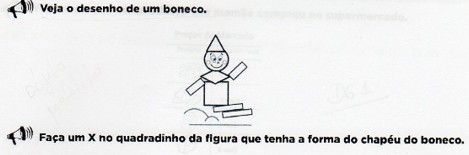 Figure 1. Question 5 test 2011 (Moura, 1991, p. 50) 12 points, normal, 1.5 spacing, centered, after 3 pointsNever end a section with figures or tables. Try to continue with the text in order to establish a link with the next item/section.Citations and references according to APA style norms (2019)APA style norms are used, in general, in citations, references, figures and tables.The quote is when the author of the academic text uses the ideas of other authors to highlight what he is saying within its content. They should be done whenever the authors want to emphasize something, using concepts and terms that are not theirs. For this, it is necessary to follow a series of pre-established rules in APA style. They are formed by the surname/last name of the author cited, the publication date of the work and the pages from which the original sentence was taken. At the end of the academic paper, the work in question must be referenced, also following a series of rules.See below how to quote using APA normsDirect citations (books, articles and academic papers)These are the original phrases of the base author's work. They must contain the author's last name and the date of publication. If it is less than 40 words, the sentence must be included in the main text in quotation marks. Those that exceed this amount must be written in a new block format, with 1.27 cm indentation, size and font equal to the text and single spacing. The place of edition is no longer used in the references.Example direct quote with less than 40 wordsPerrenoud (1999, p. 66) afirma que essa “proximidade provoca a constante tentação de ajudar o aluno a ser bem-sucedido, quando se trata de aprender”.Example direct quote with more than 40 wordsUm processo de avaliação requer um planejamento, em que se deve identificar o que se pretende atingir (os objetivos de aprendizagem), concebe o processo de chegar até lá (os métodos, meios e materiais) e finalmente, a maneira de saber se conseguiu, ou não, o pretendido (tipos e instrumentos de avaliação). (Campos et al., 2003, pp. 119-120)Direct citation of internet materialIn the case of citations of web content, it is necessary to inform both the name of the author, the year of publication and the number of pages in parentheses. For materials that do not have a pagination, you must use the paragraph number or header or section name.Citation examplePara pessoas com osteoartrite, “articulações dolorosas devem ser movidas diariamente por uma ampla gama de movimentos para manter a flexibilidade e diminuir a deterioração da cartilagem” (Gecht-Silver & Duncombe, 2015, seção Osteoartrite).In the references, however, entries must be made through the website and not through the paragraph or section. Also, in URL references, they no longer need to be preceded by the expression: "Available at:", unless a recovery date is required. Also, in the references, the Digital Object Identified (DOI) codes appear in the form of a URL.References (12pts - bold, with 12 pts spacing before and after)The list of references (APA norms) must be placed in alphabetical order of the authors' surnames and then in chronological order (if the same author has more than one work). In each reference, the first line has no indentation and the others an advance of 1.27 cm. Type each reference in Times New Roman, single space, size 12, with a paragraph space of 6 pts before and 6pts after, justified alignment.  Reference to articles in scientific journals must have the following order: Surname (s) of the author (s), and the respective initials of the name (s) of the author (s), followed by a period, each author being separated by a comma, except the last one that must be separated by &. (date of publication in parentheses). Article title. Name of the journal in italics, volume (number), initial page-final page. Examples article in a printed magazine:Brousseau, G. (1986). Fondements et méthodes de la didactique des mathématiques. Recherches en Didactique des Mathématiques, 7(2), 33-115.Parzsyz, B. (2001). Articulation et déduction dans une démarche géométrique em PE1. In Actes du 28eme colloque COPIREM (tours) (pp. 99-110), Ed. Université d’Orléans.Reference to a full (unorganized) book should be in the following order: Surname (s) of the author (s), and the respective initials of the name (s) of the author (s), followed by a period, each author being separated by a comma, except the last one that must be separated by &. (date of publication in parentheses). Title of the book in italics. Publisher.Example:Almouloud, S. (2007). Fundamentos da Didática da Matemática. Editora da Universidade Federal de Paraná.Cochran-Smith, M., & Lytle, S. L. (2009). Inquiry as stance: practitioner research for the next generation. Teacher College Press.Reference to a printed book chapter must obey the following order:Surname (s) of the author (s), and the respective initials of the name (s) of the author (s), followed by a period, each author being separated by a comma, except the last one that must be separated by &. (date of publication in parentheses). Title of the chapter (without italics), In the name of the editors or organizers of the book, starting with the initials of the name (s) and then the last name of each one. Title of the book in italics (p. start-end page of the chapter). Publisher. Examples:Bessot, A. (2009). L´ingénierie didactique au coeur de la théorie des situations. In Margolinas et al. (org.): En amont et en aval des ingénieries didactiques, XVª École d´Été de Didactique des Mathématiques – Clermont-Ferrand (PUY-de-Dôme). Recherches em Didactique des Mathématiques. La Pensée Sauvage, v. 1 (pp. 29-56).Jaworski, B. (2011). Situating Mathematics Teacher Education in a Global Context. In N. Bednarz, D. Fiorentini & R. Huang (eds.), International Approaches to Professional Development for Mathematics Teachers: Explorations of innovative approaches to the professional development of math teachers from around the world (pp. 2-50). University of Ottawa Press.Jiménez Espinosa, A., & Fiorentini, D. (2005). (Re)significação e reciprocidade de saberes e práticas no encontro de professores de matemática da escola e da universidade. In D. Fiorentini & A. M. Nacarato (orgs.), Cultura, formação e desenvolvimento profissional de professores que ensinam matemática (pp. 152-174). Musa Editora.References to online publications:If the publication is from an online scientific journal, the format is the same as that of a scientific article, adding, at the end, the URL or DOI.Example of an online journal:Almouloud, S. Silva, C. V. (2020). A utilização de mapas conceituais em uma investigação acerca da prática docente. Revista Educação Matemática Pesquisa, 22 (1), p. 22-42. https://doi.org/10.23925/1983-3156.2020v22i1p022-042Barbosa, G.S., & Magina, S.M.P. (2011). Construindo Significado para expressões numéricas multiplicativas a partir do jogo de mensagem. Zetetiké, 22 (41), p. 9-30. https://www.fe.unicamp.br/revistas/ged/zetetike/issue/view/298 Example of an online book chapter:Tremblay, M. (2017). Le système électoral et les comportements électorux. In R. Pelletier e M. Tremblay (dir.), Le parlementarisme canadien (p. 123-152). https://books-scholarsportal-info.uml.idm.oclc.org/en/2017-10-25/1/9782763732 If the publication (work published in the annals of an event, dissertation and thesis, for example) was obtained from a website or portal, you must inform the website. For example:Fiorentini, D. (2002). Mapeamento e balanço dos trabalhos do GT-19 (Educação Matemática) no período de 1998 a 2001. Anais da 25ª Reunião Anual da ANPEd (pp. 1-17). Caxambu: Associação Nacional de Pós-Graduação. http://25reuniao.anped.org.br/encomendados/mapeamentobalancogt19.doc.References to monographs (end of course papers), dissertations and theses must follow the following order: Author's last name, initials of the author's name, followed by a period, (date of publication in parentheses). Title of the work in italics. (End of course paper or master's dissertation or doctoral thesis in Education or Teaching Degree or... Institution). URL Examplee:Silva, M. J. F. da. (2005). Investigando saberes de professores do Ensino Fundamental com enfoque em números fracionários para a quinta série [Tese de doutorado em Educação Matemática, Pontifícia Universidade Católica de São Paulo]. https://tede2.pucsp.br/handle/handle/10923.Azevedo, S.A. A. O desafio de argumentar nas aulas de Matemática: uma investigação com estudantes do 1º ano do Ensino Fundamental [Dissertação de Mestrado em Educação Matemática, Pontifícia Universidade Católica de São Paulo]. https://sapientia.pucsp.br/handle/handle/22665To quote two or more references from the same author with several publication dates, it is necessary to repeat the indication, without making use of a dash followed by a period. Example:Vygotsky, L. S. (1984). A formação social da mente. Martins Fontes.Vygotsky, L. S.  (1989). Pensamento e Linguagem. Martins Fontes. Citation with three or more authorsFrom the first citation, write only the name of the first author with year of publication and “et al.”.Citation example: In the Text: Herrison et al. (2016) or (Herrison et al., 2006)In References: Herrison, J.J., Cerri, H., Stremick, C.A., Martinuzzi, R., Turner, R.J. (2006).Quote with several authors corroborating the same ideaIn many cases, the writer may choose to use several authors who follow the same idea. Here, it is necessary to put the author's last name and year of each work cited, separated by semicolons and inside parentheses. It must be put in alphabetical order, as in the references.In references, up to 20 names of authors can be entered before including an ellipsis (suspension points, three dots). Previously, the ellipsis was applied from the 7th author's name.Example in text 1:Atualmente, percebe-se que o crescimento de casos de distúrbios como depressão e ansiedade, também gerou um aumento na procura de medicamentos para o tratamento desses problemas, sem a prescrição médica adequada (Almeida, 2015; Gomes, Pereira & Alves, 2016; Silva, 2016).Example in text 2:Pode-se afirmar que o aumento dos casos de depressão se deve, principalmente, ao fato da falta de debate sobre o assunto entre a população, visto que Almeida e Gomes (2016), Pereira (2015) e Silva (2017) tem apontado que não existem campanhas do estado suficientes.Citation with authors with the same surnameIt is quite common, too, that many authors have the same surname. According to APA style rules, to organize those citations, it is necessary to place the initials of the consulted author before the surname and followed by the year of publication of the work. You can put the information both inside and outside parentheses.Example in the quote:E. C. Silva (2005) or (E. C. Silva, 2005) AG Silva and Almeida (2008) or (AG Silva & Almeida, 2008)To quote legislation, consider the example: Lei nº 5.540, de 28 de novembro de 1968. (1968). Fixa normas de organização e funcionamento do ensino superior e sua articulação com a escola média, e dá outras providências.To quote a government institution as an author, consider the examples: Ministério da Educação (MEC). (2002). Resolução nº 1, de 3 de abril de 2002. Institui Diretrizes Operacionais para a Educação Básica nas Escolas do Campo. Diário Oficial República Federativa do Brasil, Brasília.Coordenação de Aperfeiçoamento de Pessoal de Nível Superior (CAPES). (2010). APCN – 2010. Aplicativo para Propostas de Cursos Novos. CAPES: Brasília.APPENDIX A (12 pts - bold)Space for inserting, in strictly necessary cases, questionnaires and/or other elements complementary to the article of conception and elaboration by the author (s).ANNEX A (12 pts - bold)Space for insertion, if strictly necessary, of other elements complementary to the article.Algebraic modeling/writingAlgebraic modeling/writingResolutionResolutionInterpretationInterpretationCorrectIncorrectCorrectIncorrectCorrectIncorrect13195952nd AXISGeometryCompetenciesDescriptors/SkillsC4 - Recognize the representations of geometric figuresD4.1 - Identify plane geometric figures.C4 - Recognize the representations of geometric figuresD4.2 - Recognize the representations of spatial geometric figures.